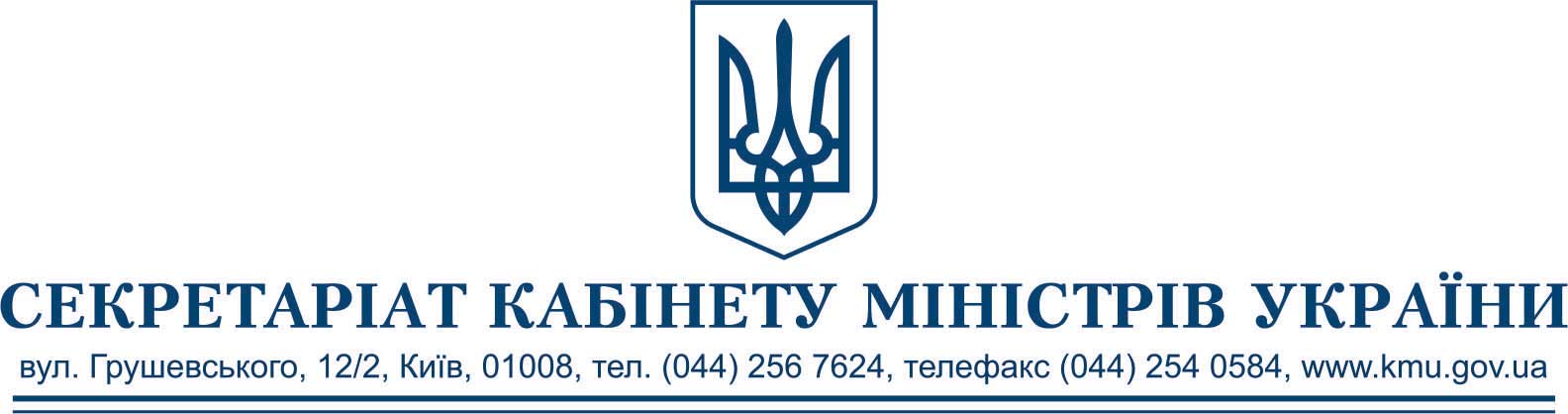 Надсилається лист Київської міськдержадміністрації від 28 вересня 2021 р. № 001-2366 для розгляду під час виконання завдання, визначеного 
пунктом 1 резолюції Прем’єр-міністра України від 9 вересня 
2021 р. № 42009/0/1-21.Додаток: на 4 арк.Мінекономіки – скликанняМіндовкілляКиївська міськдержадміністрація Заступник Державного секретаряКабінету МіністрівВіктор ПОЛІЩУК